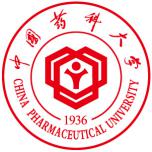 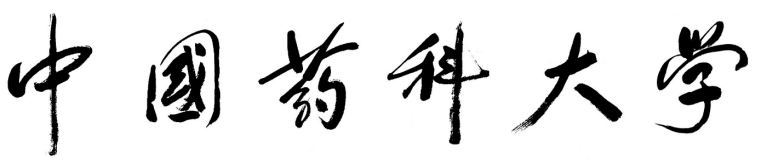 硕士研究生学位论文答辩论文题目：丹参microRNA的生物信息学、入血及药效研究答辩学生：田雪梅专    业：药学（工业药学）导    师：孙立 研究员（校内）、马晓慧 研究员（校外）答辩时间：2020年6月1日  15:00~17;00 答辩地点：天士力研究院药理毒理研究中心301会议室欢迎各位老师和同学参加姓名工作单位职称答辩主席：郭治昕天士力研究院研究员答辩委员：庄朋伟天津中医药大学教  授褚杨天士力研究院高级工程师答辩秘书：莫红梅天士力研究院中级工程师